ΕΛΛΗΝΙΚΗ ΔΗΜΟΚΡΑΤΙΑ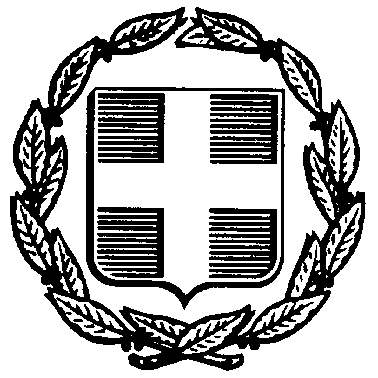 ΥΠΟΥΡΓΕΙΟ ΠΑΙΔΕΙΑΣ  ΕΡΕΥΝΑΣ &  ΘΡΗΣΚΕΥΜΑΤΩΝ ΠΕΡΙΦ. Δ/ΝΣΗ Α/ΘΜΙΑΣ & Β/ΘΜΙΑΣ ΕΚΠ/ΣΗΣΚΕΝΤΡΙΚΗΣ ΜΑΚΕΔΟΝΙΑΣΔ/ΝΣΗ Β/ΘΜΙΑΣ ΕΚΠ/ΣΗΣ Ν. ΧΑΛΚΙΔΙΚΗΣΓΕΝΙΚΟ ΛΥΚΕΙΟ Ν.ΜΟΥΔΑΝΙΩΝΤηλ: 2373021351   Fax: 2373026183E-MAIL: mail@lyk-n-moudan.chal.sch.gr				Αρ.πρωτ: 352/8-5-2018ΑΝΑΚΟΙΝΩΣΗΤο Γενικό Λύκειο Ν. Μουδανιών  διοργανώνει   διδακτική εξόρμηση στην Αρχαία Όλυνθο και Ν. Ποτίδαια  την Τρίτη 22 Μαΐου 2018 στα πλαίσια του μαθήματος ΙΣΤΟΡΙΑΣ της  Α΄ ΛυκείουΚαλούνται τα ενδιαφερόμενα γραφεία ταξιδίου  να υποβάλλουν κλειστές προσφορές για   142 μαθητές και 8 συνοδούς καθηγητές μέχρι την  Παρασκευή  11   Μαΐου 2018 και ώρα 11:00 π.μ., στο Γραφείο της Δ/νσης του Γενικού Λυκείου Ν. Μουδανιών. Η προσφορά πρέπει να περιλαμβάνει τα εξής:Την μετακίνηση των 150 ατόμων  από τα Ν. Μουδανιά στην Αρχαία Όλυνθο και στη Ν. Ποτίδαια  και την επιστροφή τους από εκεί στα Ν. Μουδανιά.Η ώρα αναχώρησης από τα Ν. Μουδανιά ορίζεται  στις 8.30’ και η ώρα επιστροφής στα Ν. Μουδανιά από τη Ν. Ποτίδαια ορίζεται στις 13.30’. Στην προσφορά που θα καταθέσουν τα ταξιδιωτικά γραφεία να συμπεριλάβουν: βεβαίωση καλής εκτέλεσης έργου μεταφοράς, βεβαίωση συνδρομής νομίμων προϋποθέσεων λειτουργίας και υπεύθυνη δήλωση ότι διαθέτουν ειδικό σήμα λειτουργίας το οποίο βρίσκεται σε ισχύ.Ν. Μουδανιά 8.5.2018Η Διευθύντρια Πολίτου-Γιάννουστα Κ.